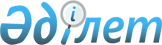 Об утверждении Инструкции о требованиях, предъявляемых к заявителю, и перечне документов, прилагаемых к заявлению о выдаче лицензии на проведение 
аудита банков, страховых (перестраховочных) организаций и накопительных пенсионных фондов
					
			Утративший силу
			
			
		
					Постановление Правления Национального Банка Республики Казахстан от 27 октября 2003 года N 384. Зарегистрировано в Министерстве юстиции Республики Казахстан 26 ноября 2003 года N 2579. Утратило силу постановлением Правления Агентства РК по регулированию и надзору финансового рынка и финансовых организаций от 27 мая 2006 года N 117



 


Извлечение из






постановления Правления Агентства РК по регулированию и надзору






финансового рынка и финансовых организаций от 27 мая 2006 года N 117





      В целях приведения нормативных правовых актов Республики Казахстан в соответствие с Законом Республики Казахстан "О внесении изменений и дополнений в некоторые законодательные акты Республики Казахстан по вопросам аудиторской деятельности" от 5 мая 2006 года N 139-III, правление Агентства Республики Казахстан по регулированию и надзору финансового рынка и финансовых организаций (далее - Агентство) ПОСТАНОВЛЯЕТ:






      1. Признать утратившими силу нормативные правовые акты, указанные в приложении к настоящему постановлению.






      2. Настоящее постановление вводится в действие со дня его принятия.





      


...





Перечень нормативных правовых актов Республики Казахстан,






признаваемых утратившими силу



     


1) Постановление Правления Национального Банка Республики Казахстан от 27 октября 2003 года N 384 "Об утверждении Инструкции о требованиях, предъявляемых к заявителю, и перечне документов, прилагаемых к заявлению о выдаче лицензии на проведение аудита банков, страховых (перестраховочных) организаций и накопительных пенсионных фондов"(зарегистрированное в Реестре государственной регистрации нормативных правовых актов под N 2579, опубликованное в газете "Казахстанская правда", 2003 год, N 355-356);






      ...





-------------------------------------------------------------------      



      




     Сноска. Название с дополнениями - постановлением Правления Агентства РК по регулированию и надзору финансового рынка и финансовых организаций от 21 августа 2004 года 


 N 244 


.





 



 



     В целях совершенствования нормативных правовых актов, регулирующих лицензирование аудита банков, страховых (перестраховочных) организаций и накопительных пенсионных фондов, Правление Национального Банка Республики Казахстан постановляет: 


<*>






     Сноска. Преамбула с дополнениями - постановлением Правления Агентства РК по регулированию и надзору финансового рынка и финансовых организаций от 21 августа 2004 года 


 N 244 


.






     1. Утвердить прилагаемую Инструкцию о требованиях, предъявляемых к заявителю, и перечне документов, прилагаемых к заявлению о выдаче лицензии на проведение аудита банков, страховых (перестраховочных) организаций и накопительных пенсионных фондов (приложение 1 к настоящему постановлению). 


<*>






     Сноска. Пункт 1 с дополнениями - постановлением Правления Агентства РК по регулированию и надзору финансового рынка и финансовых организаций от 21 августа 2004 года 


 N 244 


.






     2. Со дня введения в действие настоящего постановления признать утратившими силу нормативные правовые акты, указанные в приложении 2 к настоящему постановлению.




     3. Настоящее постановление вводится в действие по истечении четырнадцати дней со дня государственной регистрации в Министерстве юстиции Республики Казахстан.




     4. Департаменту финансового надзора (Бахмутова Е.Л.):



     1) совместно с Юридическим департаментом (Шарипов С.Б.) принять меры к государственной регистрации в Министерстве юстиции Республики Казахстан настоящего постановления;



     2) в семидневный срок со дня государственной регистрации в Министерстве юстиции Республики Казахстан довести настоящее постановление до сведения заинтересованных подразделений центрального аппарата Национального Банка Республики Казахстан, аудиторов и аудиторских организаций, имеющих лицензию Национального Банка Республики Казахстан.




     5. Управлению по обеспечению деятельности руководства Национального Банка Республики Казахстан (Терентьев А.Л.) и Управлению документационного обеспечения и контроля (Джерембаев Е.Е.) обеспечить публикацию настоящего постановления в средствах массовой информации Республики Казахстан и официальных изданиях Национального Банка Республики Казахстан.




     6. Контроль над исполнением настоящего постановления возложить на заместителя Председателя Национального Банка Республики Казахстан Сайденова А.Г.

     

Председатель




     Национального Банка


Приложение 1         



к постановлению Правления   



Национального Банка      



Республики Казахстан     



от 27 октября 2003 года N 384 



"Об утверждении Инструкции  



о требованиях, предъявляемых 



к заявителю, и перечне    



документов, прилагаемых   



к заявлению о выдаче лицензии 



на проведение аудита банков, 



страховых (перестраховочных) 



     организаций и накопительных 



пенсионных фондов"   



             



Инструкция






о требованиях, предъявляемых к заявителю,






и перечне документов, прилагаемых к заявлению






о выдаче лицензии на проведение аудита банков,






страховых (перестраховочных) организаций 






и накопительных пенсионных фондов 




<*>






     Сноска. Название с дополнениями - постановлением Правления Агентства РК по регулированию и надзору финансового рынка и финансовых организаций от 21 августа 2004 года 


 N 244 


.






 


Глава 1. Общие положения



     1. Настоящая Инструкция разработана в соответствии с Законами Республики Казахстан "
 О банках  
и банковской деятельности в Республике Казахстан", "
 О страховой деятельности 
", "
 О пенсионном 
 обеспечении в Республике Казахстан", "
 Об аудиторской 
 деятельности", "
 О лицензировании 
" и устанавливает требования, предъявляемые уполномоченным органом по регулированию и надзору финансового рынка и финансовых организаций (далее - уполномоченный орган) к заявителю, и перечень документов, прилагаемых к заявлению о выдаче лицензии на проведение аудита банков, страховых (перестраховочных) организаций и накопительных пенсионных фондов (далее - лицензия). 


<*>






     Сноска. Пункт 1 с изменениями - постановлением Правления Агентства РК по регулированию и надзору финансового рынка и финансовых организаций от 21 августа 2004 года 


 N 244 


.






     2. За выдачу лицензий взимается лицензионный сбор, размер и порядок уплаты которого определяются законодательными актами Республики Казахстан.




     3. Уполномоченный орган ведет реестр выданных, переоформленных, приостановленных, отозванных лицензий.




     4. Лицензии выдаются по формам согласно приложениям 1, 2, 2-1 к настоящей Инструкции. 


<*>






     Сноска. Пункт 4 с дополнениями - постановлением Правления Агентства РК по регулированию и надзору финансового рынка и финансовых организаций от 21 августа 2004 года 


 N 244 


.






     5. Решение о выдаче, отказе в выдаче, приостановлении действия и отзыве лицензии принимает Правление уполномоченного органа.



Глава 2. Требования, предъявляемые к заявителю,






и перечень документов, прилагаемых к заявлению






о выдаче лицензии






     6. Для получения лицензии аудиторская организация представляет в уполномоченный орган следующие документы:



     1) заявление по форме, установленной Правительством Республики Казахстан;




     2) документ, подтверждающий уплату лицензионного сбора;



     3) нотариально засвидетельствованную копию свидетельства о государственной регистрации в качестве юридического лица;




     4) сведения об учредителях (акционерах) по форме согласно приложению 3 к настоящей Инструкции;




     5) нотариально засвидетельствованную копию учредительных документов со всеми изменениями и дополнениями в них с отметкой органа юстиции;




     6) нотариально засвидетельствованную копию лицензии на осуществление аудиторской деятельности, выданной Министерством финансов Республики Казахстан;



     7) сведения о руководителе (его заместителях) аудиторской организации по форме согласно приложению 4 к настоящей Инструкции;




     8) сведения, подтверждающие выполнение требований соответственно пунктов 9, 10 и 10-1 настоящей Инструкции;




     9) сведения об аудиторах, входящих в состав аудиторской организации, и имеющих лицензию уполномоченного органа. 


<*>






     Сноска. В пункт 6 внесены изменения - постановлением Правления Агентства РК по регулированию и надзору финансового рынка и финансовых организаций от 19 апреля 2005 года N 


 128 


.






     7. Для получения лицензии аудитор представляет следующие документы:



     1) заявление по форме, установленной Правительством Республики Казахстан;



     2) документ, подтверждающий уплату лицензионного сбора;



     3) нотариально засвидетельствованную копию квалификационного свидетельства аудитора, выданного Квалификационной комиссией по аттестации аудиторов;



     4) нотариально засвидетельствованную копию документа, удостоверяющего личность;



     5) документ, подтверждающий положительный результат тестирования в уполномоченном органе;



     6) нотариально засвидетельствованную копию диплома об образовании, подтверждающего наличие высшего экономического или математического образования, либо сведения о наличии опыта практической работы не менее двух лет из последних пяти в аудиторской или финансовой организации по форме, указанной в приложении 5 к настоящей Инструкции. 


<*>






     Сноска. Пункт 7 с изменениями - постановлением Правления Агентства РК по регулированию и надзору финансового рынка и финансовых организаций от 21 августа 2004 года 


 N 244 


; от 19 апреля 2005 года N 


 128 


.






     8. Лицензии уполномоченным органом выдаются не позднее месячного срока, а для субъектов малого предпринимательства - не позднее десятидневного срока со дня подачи заявления со всеми необходимыми документами, предусмотренными настоящей Инструкцией.




     9. Лицензия на проведение аудита банков выдается аудиторской организации при наличии в ее составе не менее двух аудиторов, имеющих лицензию уполномоченного органа на проведение аудита банков.




     10. Лицензия на проведение аудита страховых (перестраховочных) организаций выдается аудиторской организации при наличии в ее составе не менее двух аудиторов, имеющих лицензию уполномоченного органа на проведение аудита страховых (перестраховочных) организаций.




     10-1. Лицензия на проведение аудита накопительных пенсионных фондов выдается аудиторской организации при наличии в ее составе не менее двух аудиторов, имеющих лицензию уполномоченного органа на проведение аудита накопительных пенсионных фондов. 


<*>






     Сноска. Глава дополнена пунктом 10-1 - постановлением Правления Агентства РК по регулированию и надзору финансового рынка и финансовых организаций от 21 августа 2004 года 


 N 244 


.






     11. Лицензии на проведение аудита банков, страховых (перестраховочных) организаций и накопительных пенсионных фондов аудитору выдаются после прохождения тестирования в уполномоченном органе. 


<*>






     Сноска. Пункт 11 с дополнениями - постановлением Правления Агентства РК по регулированию и надзору финансового рынка и финансовых организаций от 21 августа 2004 года 


 N 244 


.






     12. Тестирование на знание законодательства Республики Казахстан осуществляется в форме компьютерного опроса путем выбора аудитором одного из предлагаемых ответов на тестовые вопросы.



     Тестовые вопросы утверждаются Председателем или заместителем Председателя уполномоченного органа и должны включать не менее трех вариантов ответов, из которых один является правильным. 


<*>






     Сноска. Пункт 12 в редакции - постановлением Правления Агентства РК по регулированию и надзору финансового рынка и финансовых организаций от 19 апреля 2005 года N 


 128 


.






     


 




12-1. В случае неявки аудитора на тестирование аудитор письменно уведомляет уполномоченный орган за два дня до даты проведения тестирования о причине его отсутствия. 


<*>






     Сноска. Глава дополнена пунктом 12-1 - постановлением Правления Агентства РК по регулированию и надзору финансового рынка и финансовых организаций от 19 апреля 2005 года N 


 128 


.






     13. При прохождении тестирования не допускается использование каких-либо письменных, электронных или других информационных материалов. Нарушение изложенных в настоящем пункте требований приравнивается к отрицательному результату тестирования. При необходимости по предварительной письменной заявке уполномоченный орган предоставляет в распоряжение тестируемого переводчика со знанием государственного, русского или английского языков.




     14. Результат тестирования признается положительным, если правильные ответы аудитора на тестовые вопросы составили семьдесят и более процентов.




     


 




14-1. Повторное тестирование допускается не ранее чем через один месяц со дня принятия решения об отказе в выдаче лицензии, но не более трех раз в год. 


<*>






     Сноска. Глава дополнена пунктом 14-1 - постановлением Правления Агентства РК по регулированию и надзору финансового рынка и финансовых организаций от 19 апреля 2005 года N 


 128 


.






     15. В выдаче лицензии может быть отказано по любому из следующих оснований:



     1) законодательными актами Республики Казахстан запрещено осуществление аудиторской деятельности для категорий субъектов, к которым относится заявитель;



     2) заявителем не представлены все документы, требуемые в соответствии с настоящей Инструкцией;



     3) не уплачен лицензионный сбор;



     4) в отношении заявителя имеется решение суда, запрещающее ему осуществление аудиторской деятельности.




     16. Уполномоченный орган в недельный срок со дня принятия решения об отказе в выдаче лицензии доводит до сведения заявителя мотивированный отказ в выдаче лицензии в письменном виде.




 


Глава 3. Заключительные положения






     17. Вопросы, не урегулированные настоящей Инструкцией, разрешаются в порядке, установленном законодательством Республики Казахстан.




     


 




17-1. Аудиторские организации и аудиторы в десятидневный срок уведомляют уполномоченный орган об изменениях в документах, представленных для получения лицензии, предусмотренных пунктами 6 и 7 настоящей Инструкции. 


<*>






     Сноска. Глава дополнена пунктом 17-1 - постановлением Правления Агентства РК по регулированию и надзору финансового рынка и финансовых организаций от 19 апреля 2005 года N 


 128 


.



Приложение 1         



к Инструкции о требованиях, 



предъявляемых к заявителю, 



и перечне документов,    



прилагаемых к заявлению о  



выдаче лицензии на проведение



аудита банков, страховых   



(перестраховочных) организаций



и накопительных пенсионных фондов 


<*>






     Сноска. Приложение с дополнениями - постановлением Правления Агентства РК по регулированию и надзору финансового рынка и финансовых организаций от 21 августа 2004 года 


 N 244 


.



                     уполномоченный орган



             (печатается на бланке с изображением



         государственного герба Республики Казахстан)

                           

Лицензия




                 на проведение аудита банков



                номер лицензии _______________

     Выдана_______________________________________________________



               (полное наименование аудиторской организации,



                   либо фамилия, имя, отчество аудитора)



___________________________________________________________________

     Место нахождения аудиторской организации



     (Место жительства аудитора)



___________________________________________________________________



___________________________________________________________________

     Лицензия действует на территории Республики Казахстан.



     Дата выдачи лицензии "___" ____________ 200_ г.

     Председатель (заместитель Председателя)

                                                 Подпись

                                                 Место печати

                                                 г. Алматы

Приложение 2         



к Инструкции о требованиях, 



предъявляемых к заявителю, 



и перечне документов,    



прилагаемых к заявлению о  



выдаче лицензии на проведение



аудита банков, страховых   



(перестраховочных) организаций



и накопительных пенсионных фондов 


<*>






     Сноска. Приложение с дополнениями - постановлением Правления Агентства РК по регулированию и надзору финансового рынка и финансовых организаций от 21 августа 2004 года 


 N 244 


.



                     уполномоченный орган



             (печатается на бланке с изображением



         государственного герба Республики Казахстан)

                           

Лицензия




       на проведение аудита страховых (перестраховочных)



                         организаций 



 



                номер лицензии _______________

     Выдана_______________________________________________________



             (полное наименование аудиторской организации либо



                      фамилия, имя, отчество аудитора)



___________________________________________________________________

     Место нахождения аудиторской организации



     (Место жительства аудитора)



___________________________________________________________________



___________________________________________________________________

     Лицензия действует на территории Республики Казахстан.



     Дата выдачи лицензии "___" ____________ 200_ г.

     Председатель (заместитель Председателя)

                                             Подпись

                                             Место печати

                                             г. Алматы




                                      Приложение 2-1               



к Инструкции о требованиях,       



предъявляемых к заявителю, и перечне   



  документов, прилагаемых к заявлению    



о выдаче лицензии на проведение аудита    



банков, страховых (перестраховочных)    



организаций и накопительных пенсионных фондов 


<*>





     






     Сноска. Инструкция дополнена приложением 2-1 - постановлением Правления Агентства РК по регулированию и надзору финансового рынка и финансовых организаций от 21 августа 2004 года 


 N 244 


.



 



                             уполномоченный орган



                   (печатается на бланке с изображением



                 государственного герба Республики Казахстан)

                                    

Лицензия




              на проведение аудита накопительных пенсионных фондов


номер лицензии _______________

Выдана______________________________________________________________



             (полное наименование аудиторской организации,



                  либо фамилия, имя, отчество аудитора)



____________________________________________________________________



Место нахождения аудиторской организации



(Место жительства аудитора)



____________________________________________________________________

Лицензия действует на территории Республики Казахстан.



Дата выдачи лицензии "___" __________ 200__года



 



Председатель (заместитель Председателя)

                                         Подпись



                                         _________________________



                                         Место печати



                                         город Алматы

Приложение 3         



к Инструкции о требованиях, 



предъявляемых к заявителю, 



и перечне документов,    



прилагаемых к заявлению о  



выдаче лицензии на проведение



аудита банков, страховых   



(перестраховочных) организаций



и накопительных пенсионных фондов 


<*>





     






     Сноска. Приложение с изменениями - постановлением Правления Агентства РК по регулированию и надзору финансового рынка и финансовых организаций от 21 августа 2004 года 


 N 244 


.




              Сведения об учредителях (акционерах)


___________________________________________________________________



         (полное наименование аудиторской организации)

1. Учредитель _____________________________________________________



___________________________________________________________________



 (полное наименование юридического лица; фамилия, имя, отчество



                        физического лица)

2. Место нахождения (место жительства)



___________________________________________________________________



___________________________________________________________________



            (почтовый индекс и адрес, телефон, факс)

3. Сведения о государственной регистрации (перерегистрации)



юридического лица _________________________________________________



___________________________________________________________________



     (наименование документа, номер, дата выдачи, кем выдан)

4. Виды деятельности юридического лица_____________________________



___________________________________________________________________

5. Является ли резидентом, нерезидентом Республики Казахстан



(для нерезидента указать резидентом какой страны является)



___________________________________________________________________

 



6. Сведения о наличии во владении и/или пользовании и/или распоряжении акций (долей участия в уставном капитале) банков, организаций, осуществляющих отдельные виды банковских операций, страховых (перестраховочных) организаций, накопительных пенсионных фондов.

___________________________________________________________________



(подпись руководителя юридического лица)



___________________________________________________________________

     печать юридического лица

Приложение 4         



к Инструкции о требованиях, 



предъявляемых к заявителю, 



и перечне документов,    



прилагаемых к заявлению о  



выдаче лицензии на проведение



аудита банков, страховых   



(перестраховочных) организаций



и накопительных пенсионных фондов 


<*>





     






     Сноска. Приложение с изменениями - постановлением Правления Агентства РК по регулированию и надзору финансового рынка и финансовых организаций от 21 августа 2004 года 


 N 244 


.




           Сведения о руководителе (его заместителях)




                     аудиторской организации


        __________________________________________________



                     (фамилия, имя, отчество)



     _______________________________________________________



              (наименование аудиторской организации)

-------------------------------------------------------------------



Дата рождения|



-------------------------------------------------------------------



Образование  |Наименование высшего, среднего специального учебного



            |заведения, специальность, год окончания, курсы по-



            |вышения квалификации, тема курсов, время прохождения



            |(приложить нотариально засвидетельствованные копии



            |документов)



-------------------------------------------------------------------



Стаж работы в|



финансовой   |



сфере, ауди- |



торской орга-|



низации      |



-------------------------------------------------------------------

     Сведения о трудовой деятельности:

-------------------------------------------------------------------



N  |Период работы|



  |(месяц, год) |  Наименование организации, занимаемые должности



-------------------------------------------------------------------



1



2



3



-------------------------------------------------------------------

     Сведения о прямом или косвенном владении и/или пользовании и/или распоряжении акций (долей участия в уставном капитале) банков, организаций, осуществляющих отдельные виды банковских операций, страховых (перестраховочных)  организаций, накопительных пенсионных фондов:

-------------------------------------------------------------------



N  |   Наименование и   |  Виды деятельности  |   Сумма и доля



  |  место нахождения  |  юридического лица  |  Вашего участия



-------------------------------------------------------------------



1



2



3



-------------------------------------------------------------------

     Имеется ли у Вас непогашенная или неснятая в установленном



законом порядке судимость - да/нет



     Привлекались ли Вы к административной ответственности за



совершение правонарушений, связанных с банковской, страховой



деятельностью, деятельностью накопительных пенсионных фондов - да/нет



     Другая информация, имеющая отношение к данному вопросу



(заполняется по желанию) __________________________________________



___________________________________________________________________



___________________________________________________________________

___________________________________________________________________



(подпись руководителя юридического лица)



___________________________________________________________________

     печать юридического лица

Приложение 5         



к Инструкции о требованиях, 



предъявляемых к заявителю, 



и перечне документов,    



прилагаемых к заявлению о  



выдаче лицензии на проведение



аудита банков, страховых   



(перестраховочных) организаций



и накопительных пенсионных фондов 


<*>





     






     Сноска. Приложение с дополнениями - постановлением Правления Агентства РК по регулированию и надзору финансового рынка и финансовых организаций от 21 августа 2004 года 


 N 244 


.



     Я,___________________________________________________________



                       (фамилия, имя, отчество)



___________________________________________________________________



                (наименование аудиторской организации)

-------------------------------------------------------------------



Дата рождения|



-------------------------------------------------------------------



Образование  |Наименование высшего, среднего специального учебного



            |заведения, специальность, год окончания, курсы по-



            |вышения квалификации, тема курсов, время прохождения



            |(приложить нотариально засвидетельствованные копии



            |документов)



-------------------------------------------------------------------



Стаж работы в|



финансовой   |



сфере, ауди- |



торской орга-|



низации      |



-------------------------------------------------------------------

     Сведения о трудовой деятельности:

-------------------------------------------------------------------



N  |Период работы|



  |(месяц, год) |  Наименование организации, занимаемые должности



-------------------------------------------------------------------



1



2



3



-------------------------------------------------------------------

     Имеется ли у Вас непогашенная или неснятая в установленном



законом порядке судимость - да/нет



     Привлекались ли Вы к административной ответственности за



совершение правонарушений, связанных с банковской, страховой



деятельностью, деятельностью накопительных пенсионных фондов - да/нет



     Другая информация, имеющая отношение к данному вопросу



(заполняется по желанию заявителя)_________________________________



___________________________________________________________________



___________________________________________________________________

     подпись аудитора ____________________________________________

Приложение 2         



к постановлению Правления   



Национального Банка      



Республики Казахстан     



от 27 октября 2003 года N 384 



"Об утверждении Инструкции  



о требованиях, предъявляемых 



к заявителю, и перечне    



документов, прилагаемых   



к заявлению о выдаче лицензии 



на проведение аудита банков, 



страховых (перестраховочных) 



организаций и накопительных 



пенсионных фондов"     


<*>





     






     Сноска. Приложение с дополнениями - постановлением Правления Агентства РК по регулированию и надзору финансового рынка и финансовых организаций от 21 августа 2004 года 


 N 244 


.




Перечень нормативных правовых актов,




признаваемых утратившими силу


     1) 
 постановление 
 Правления Национального Банка Республики Казахстан от 29 февраля 1996 года N 49 "О Положении о выдаче, аннулировании лицензии на право проведения аудиторской проверки банковской деятельности и требованиях, предъявляемых к уполномоченным аудиторам" (зарегистрированное в Реестре государственной регистрации нормативных правовых актов Республики Казахстан под N 441, опубликовано 31 мая 1996 года в изданиях Национального Банка Республики Казахстан "Казакстан Улттык Банкiнiн Хабаршысы" и "Вестник Национального Банка Казахстана" N 10 (26));



     2) постановление Правления Национального Банка Республики Казахстан от 24 января 1997 года N 24 "О внесении дополнения в Положение о выдаче, аннулировании лицензии на право проведения аудиторской проверки банковской деятельности и требованиях, предъявляемых к уполномоченным аудиторам" (зарегистрированное в Реестре государственной регистрации нормативных правовых актов Республики Казахстан под N 441, опубликовано 31 мая 1996 года в изданиях Национального Банка Республики Казахстан "Казакстан Улттык Банкiнiн Хабаршысы" и "Вестник Национального Банка Казахстана" N 10 (26));



     3) 
 постановление 
 Правления Национального Банка Республики Казахстан от 25 июня 1999 года N 142 "Об утверждении Инструкции о порядке проведения курсов по организации банковского аудита, а также прохождения тестирования кандидатами на получение лицензии на проведение аудита банковской деятельности" (зарегистрированное в Реестре государственной регистрации нормативных правовых актов Республики Казахстан под N 876);



     4) 
 постановление 
 Правления Национального Банка Республики Казахстан от 9 апреля 2001 года N 93 "Об утверждении Правил лицензирования аудита страховой (перестраховочной) организации, приостановления действия и отзыва лицензии" (зарегистрированное в Реестре государственной регистрации нормативных правовых актов Республики Казахстан под N 1581, опубликовано в изданиях Национального Банка Республики Казахстан "Казакстан Улттык Банкiнiн Хабаршысы" и "Вестник Национального Банка Казахстана" 16-29 июля 2001 года N 15 (212)).

					© 2012. РГП на ПХВ «Институт законодательства и правовой информации Республики Казахстан» Министерства юстиции Республики Казахстан
				